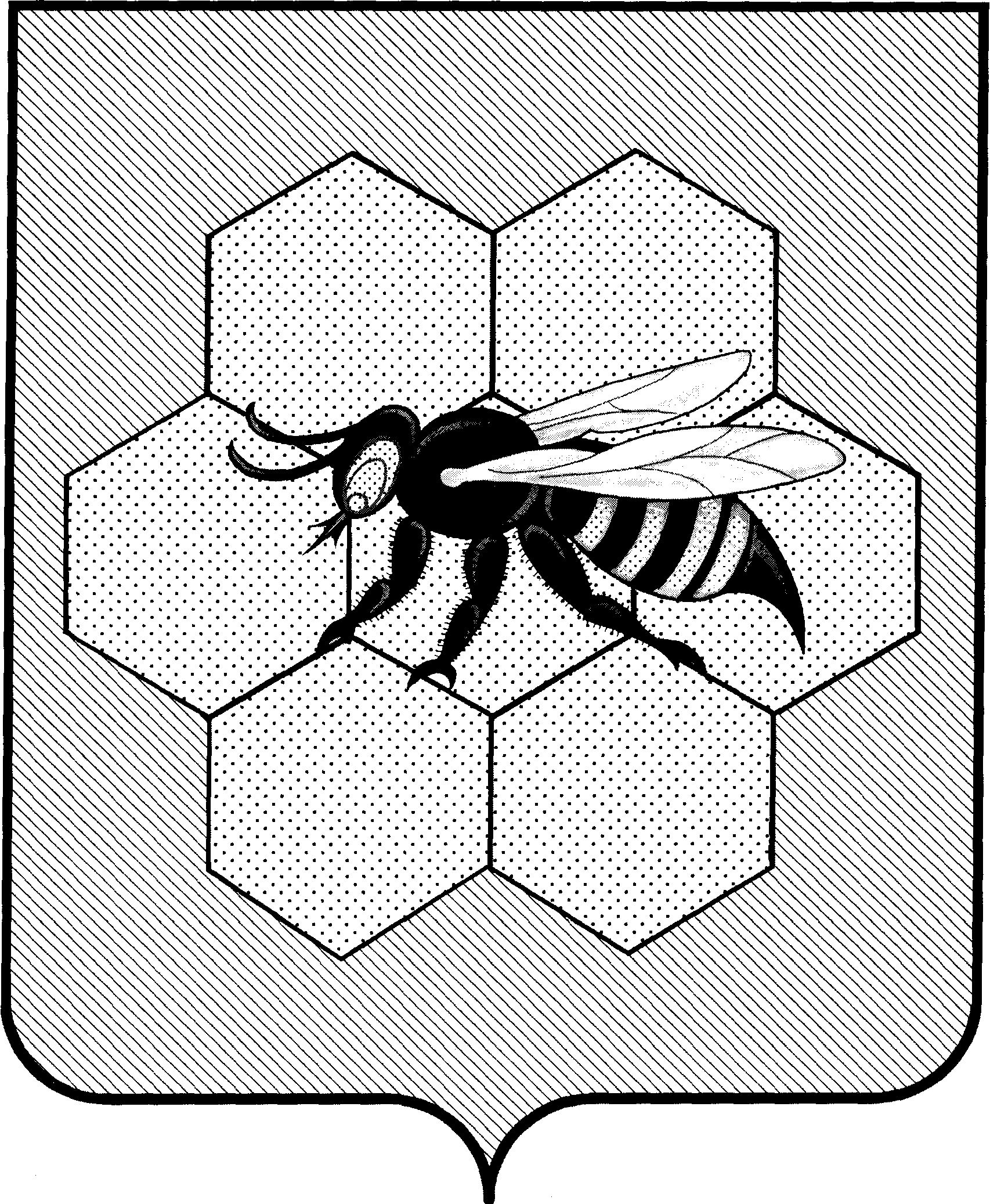   СОБРАНИЕ ПРЕДСТАВИТЕЛЕЙ СЕЛЬСКОГО ПОСЕЛЕНИЯ ПАДОВКА МУНИЦИПАЛЬНОГО РАЙОНА ПЕСТРАВСКИЙ  САМАРСКОЙ ОБЛАСТИ  Р Е Ш Е Н И Е  Об  отборе объектов благоустройства сельского поселения Падовка  муниципального района Пестравский Самарской области в рамках реализации программы «Комплексное развитие сельских территорий на 2020-2022 годы»от 07 августа 2019 года                                                                        № 111        Рассмотрев план мероприятий по реализации программы «Комплексное развитие сельских территорий на 2020-2022 г.г.», учитывая анализ мнений избирателей, проведённый депутатами Собрания представителей сельского поселения Падовка в своих избирательных округах, в соответствии с Федеральным законом от 06.10.2003 N 131-ФЗ "Об общих принципах организации местного самоуправления в Российской Федерации", с Уставом сельского поселения Падовка муниципального  района Пестравский Самарской области, Собрание представителей сельского поселения Падовка муниципального района Пестравский Самарской области,                                                   РЕШИЛО:Администрации сельского поселения Падовка муниципального района Пестравский Самарской области предпринять действия для участия в мероприятиях по реализации на территории сельского поселения ведомственного проекта «Благоустройство сельских территорий на 2020-2022г.г.».Включить в перечень мероприятий по благоустройству территории сельского поселения Падовка следующие объекты:- обустройство детской площадки;- благоустройство парка Памяти  в с. Падовка.Рекомендовать администрации сельского поселения Падовка предусмотреть  средства  на софинансирование указанных мероприятий при формировании  бюджета сельского поселения на 2020-2022г.г.Настоящее Решение вступает в силу со дня принятия.5.Опубликовать данное решение в бюллетене «Официальный вестник сельского поселения Падовка» и разместить на официальном интернет-сайте сельского поселения Падовка.  Глава сельского поселения   Падовка  муниципального   района                                              Пестравский  Самарской области                                           ЛАПТЕВ В.И.Председатель Собрания представителейсельского поселения Падовка муниципального района Пестравский Самарской области                                                                      ЛАЗАРЕВ А.М. 